Corporation of the County of Grey
Committee Minutes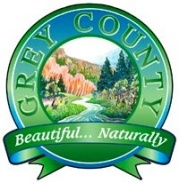 Social Services Committee Minutes
May 24, 2012 – 10:00 a.m.The Social Services Committee met on the above date at the County Administration Building with the following members in attendance:Present:	Vice Chair Dwight Burley; Councillors  John Bell, Wayne Fitzgerald, Harley Greenfield, Deborah Haswell, Terry McKay and Warden Duncan McKinlay Regrets:	Councillors Ellen Anderson, Kathi Maskell and Brian MilneStaff 	Lance Thurston, CAO; Lynne Johnson, Director of Long-Term Care; Barb Fedy,Present:	Director of Social Services; Rod Wyatt, Director of Housing; Kevin Weppler, Director of Finance; Karen Kraus, Jennifer Cornell, Renate Cowan, Long-Term Care Administrators; Debbie Pegelo and Marcia Smith, Ontario Works Managers; Kathryn MacMurdo, Children’s Services Manager; Sandra Manser, Accounting Supervisor; Larry Turpin, Technical Supervisor; Rick Moore, Housing Manager and  Patti McNabb, Recording Secretary.Call to OrderVice Chair Burley called the meeting to order at 10:00 a.m.Declaration of Pecuniary InterestThere was none.Minutes of MeetingsSocial Services Committee Minutes dated May 9, 2012The Social Services Committee minutes dated May 9, 2012 were reviewed.SSC32-12	Moved by: Councillor McKay	Seconded by: Councillor Bell	THAT the minutes of the Social Services Committee dated May 9 2012 be approved. 			CarriedBusiness Arising from MinutesThere was none.Project UpdateMr. Turpin provided an update regarding sewer pipe replacement at 225 14th Street West, a 56 unit complex in Owen Sound.  Financial MattersFR-SS-17-12 Social Services 2013-2017 Draft Five Year Capital ForecastThe Committee reviewed Report FR-SS-17-12 regarding the five year capital forecast for Social Services.   Projects identified include computer replacement and renovations to the Ontario Early Years Hanover site to ensure compliance with Accessible Built Environment (ABE) within the Accessibility for Ontarians with Disabilities Act (AODA, 2005).  General discussion ensued.SSC33-12	Moved by: Councillor Haswell	Seconded by: Councillor Fitzgerald	THAT Report FR-SS-17-12 regarding the 2013-2017 Five Year Capital Forecast for Social Services be received;	AND THAT the capital forecast for Social Services as presented be forwarded to the Director of Finance for inclusion in the corporate capital forecast for 2013-2017.			CarriedLTCR-SS-10-12 Long-Term Care 2013 – 2017 Draft Five Year Capital ForecastMs Johnson presented Report LTCR-SS-10-12 and five year capital summary for Long-Term Care. Summaries were provided for each of the homes followed by general discussion. SSC34-12	Moved by: Councillor Greenfield	Seconded by: Councillor Fitzgerald	THAT Report LTCR-SS-10-12 regarding the draft Long-Term Care Five Year Capital Forecast for 2013 to 2017 be received as presented;	AND THAT the draft Long-Term Care Capital Forecast be forwarded to the Director of Finance for inclusion in the Five Year Capital Forecast for the County.			CarriedHDR-SS-21-12 Housing 2013 – 2017 Draft Five Year Capital ForecastMr. Wyatt presented HDR-SS-21-12 and a prioritized summary of projects within the five year capital forecast for Housing followed by general discussion.  Warden McKinlay left the meeting at 10:55 a.m.SSC35-12	Moved by: Councillor McKay	Seconded by: Councillor Fitzgerald	THAT Report HDR-SS-21-12 regarding the 2013 to 2017 Five Year Capital Forecast for Housing be received;	AND THAT the capital forecast for Housing as presented be forwarded to the Director of Finance for inclusion in the corporate capital forecast for 2013 to 2017.			CarriedReports – PurchasingLTCR-SS-11-12 Long-Term Care Quarterly Purchasing Report Q1 2012Report LTCR-SS-11-12 was presented for information noting that the County of Grey purchasing policy ADM-03-10 gives Directors authority to award items and services up to $100,000.  Directors are required to provide quarterly summaries of all purchases between $25,000 and $100,000.CorrespondenceKids N Us Daycare to the Hon., Dalton McGuinty regarding Possible ClosureMrs. Fedy presented this correspondence addressing the impacts on rural child care system.  It was recommended to request a meeting with the Minister at AMO to address this issue and Mrs.  Fedy will provide additional background information to the appropriate attending councillors. Warden McKinlay returned at 11:08 a.m.Other BusinessMr. Weppler commended staff for work on the capital budgets and noted the benefits of the building condition assessments in the coordination of the capital budgets.Next Meeting DatesJune 13, 2012 10:00 a.m.June 28, 2012 10:00 a.m. (if needed)On motion by Councillor Greenfield, the meeting adjourned at 11:13 a.m.			Dwight Burley, Vice Chair